§142.  Enrollment procedureA voter who had initially chosen not to enroll in a particular party may later enroll in a party by filing an application with the registrar personally or by mail or by submitting an online voter registration application, at any time, except that on election day a voter must enroll in person.  [PL 2021, c. 439, §6 (AMD); PL 2021, c. 439, §15 (AFF).]1.  Content of application. [PL 2019, c. 371, §5 (RP).]1-A.  Application.  To enroll in a party, an applicant must complete and sign an approved state voter registration application as provided in section 152 or 154, the national mail voter registration form published by the United States Election Assistance Commission or the federal postcard application published by the United States Department of Defense, Federal Voting Assistance Program.[PL 2019, c. 371, §6 (NEW).]2.  Party designation.  On receipt of the application, the registrar shall enter the party designation of the applicant into the central voter registration system and file the application.[PL 2005, c. 453, §24 (AMD).]3.  Length of time in party.  Once a voter has enrolled in a party, the voter must remain in that party for 3 months before the voter can file an application for either a withdrawal or a change in enrollment.[PL 2001, c. 310, §5 (NEW).]SECTION HISTORYPL 1985, c. 161, §6 (NEW). PL 1989, c. 313, §3 (AMD). PL 1997, c. 436, §29 (AMD). PL 2001, c. 310, §5 (AMD). PL 2005, c. 453, §§23,24 (AMD). PL 2019, c. 371, §§5, 6 (AMD). PL 2021, c. 439, §6 (AMD). PL 2021, c. 439, §15 (AFF). The State of Maine claims a copyright in its codified statutes. If you intend to republish this material, we require that you include the following disclaimer in your publication:All copyrights and other rights to statutory text are reserved by the State of Maine. The text included in this publication reflects changes made through the First Regular Session and the First Special Session of the131st Maine Legislature and is current through November 1, 2023
                    . The text is subject to change without notice. It is a version that has not been officially certified by the Secretary of State. Refer to the Maine Revised Statutes Annotated and supplements for certified text.
                The Office of the Revisor of Statutes also requests that you send us one copy of any statutory publication you may produce. Our goal is not to restrict publishing activity, but to keep track of who is publishing what, to identify any needless duplication and to preserve the State's copyright rights.PLEASE NOTE: The Revisor's Office cannot perform research for or provide legal advice or interpretation of Maine law to the public. If you need legal assistance, please contact a qualified attorney.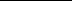 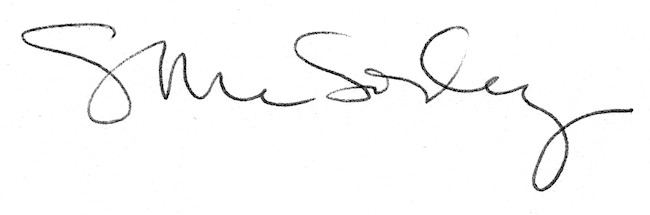 